Załącznik Nr 4
do umowy na realizację stażu / praktyki zawodowej
w ramach projektu  „Utworzenie i rozwój Centrum Kompetencji Zawodowych 
branży …………………………..Powiatu Oświęcimskiego”TU PROWADZONE SĄ STAŻE / PRAKTYKI ZAWODOWE                                                         W RAMACH PROJEKTU 
„UTWORZENIE I ROZWÓJ CENTRUM KOMPETENCJI ZAWODOWYCH BRANŻY ………………………………………….. POWIATU OŚWIĘCIMSKIEGO” BENEFICJENT 						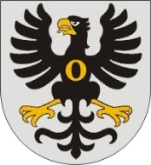 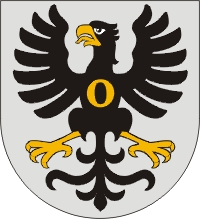 Powiat Oświęcimski
ul. St. Wyspiańskiego 10, 32-602 Oświęcim
tel. 33/844-96-00
e-mail: sekretariat@powiat.oswiecim.pl							